Landscape Planting Assessment Form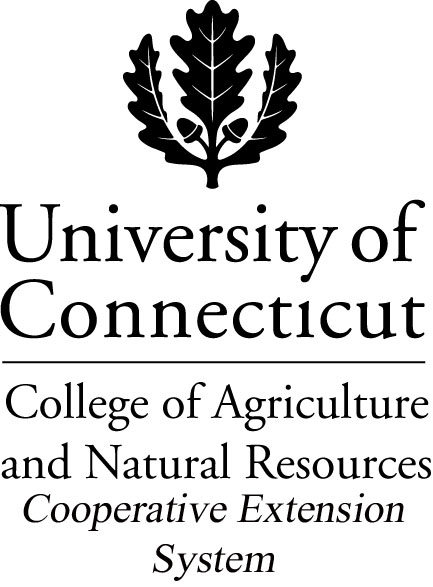 Date:  ____________________Location/Area of Concern: ____________________________________________________________List: Plant type(s), Cultivar(s)/Varieties__________________________________________________ __________________________________________________________________________________ Plant (height/width) __________________________________________________________Establishment History:  	New: Date of planting (approx.) ___________ 0-12 months _____ 1-3 years ______ 4+ years ______ 	Amendments during planting?  Y _____   N _____ What? _________________________________Any recent disturbance/renovation to planting area?  Y _____   N _____Near foundation or structure?  Y______   N_______   Type: ___________________Near walkway?  Y _____   N ______		De-icers used?  Y _____   N_____   Type: ______________________________Near downspout?  Y ______   N ______In lawn area?  Y______   N______Site Exposure:  Full Sun (≥6 hrs) _____   Sun/Shade (2-5 hrs) _____   Full Shade (≤2 hrs) _____   Hours of direct sunlight: _____Direction facing:  N _____   S _____   E _____   W _____Windy?  Y _____   N ______Soil:Date of last soil test:  _____________Soil Type/Texture:  ______________Depth of loam in planting:  0-2 inches _____3-4 inches ______ 5+ inches ______Irrigation:Y______ N_______Hand water as needed _____   Scheduled _____   Rate: _______   Frequency: ______  Mulch:Y______   N______Type: _______________________  Depth _______Freq. of application: Yearly _____   2-3 years ______Fertilization:							Compost:Date of application(s): _____________________		Date of application: _________________	Rate: ___________________________________		Rate: ________________Analysis: ________________________________		Type: ________________									Compost tested: _____________Weed Management/Types Evident:					Broadleaf Weeds: _________________________________________________________Control Methods: ___________________________________________________Grassy Weeds: ____________________________________________________________Control Methods: ___________________________________________________Invasive(s): (list) __________________________________________________________Control Methods: ___________________________________________________Insect/Pests:	Problem pest(s): __________________________________________________________	Scouting frequency:  never _____   seasonal ______   monthly ______   weekly _____   daily _____	Control Method:  hand pick _____   biological control _____   Rate/frequency: ____________________Other: ___________________________________	Annual/seasonal pest(s)? Y _____   N ______	Has this pest posed a problem for more than 1 growing season? Y_____   N _____	Diseases:Symptoms: ___________________________________________________________________Is this a repeated, ongoing concern? Y _____   N _____Do symptoms affect more than one plant species in the landscape bed?  Y _____   N ______Plant(s) affected: _______________________________________________________________Damage location on plant:  entire _____   leaf _____  bud ______  flower/fruit ______  stem/trunk _____  root _____Landscape Plant AssessmentKey to Codes:																															Natural			ActionHost Plant Size:		Host Plant Stage:		Pest Stage:		  Damage Site:	   Damage Level:				Abundance:				Enemies:		Recommendation:<1ft seeding = 1		seedling = 2			egg = 1			  bark = 1		   none (0%) = 0				rare (<5%) = 1			rare = 1			no action = 11-3ft tall = 2			budding = 3			early instar = 2	  bud = 2			   trace (<5%) = 1				few (5–20%) = 2			few = 2			mechanical = 23-6ft tall = 3			flowering = 4			late instar = 3	  flower = 3		   light (5–10%) = 2			common (20–50%) = 3	common = 3		cultural = 36-8ft tall = 4			fruiting = 8			pupa = 4			  fruit = 4		   moderate (10–30%) = 3		abundant (50–90%) = 4	abundant = 4		biological = 4>8ft tall = 5			leafing out = 9		adult = 5			  foliage = 5		   heavy (30–90%) = 4			extreme (100%) = 5						chemical = 5					mature = 10			past damage = 6	  miner = 6		   total damage(100% ) = 5					dormant = 11						  borer = 7														  roots = 8														  dieback = 9Host Plant(HP)Location of plant in landscapeHP SizeHP StagePestPest StageDamage SiteDamage LevelAbundanceNatural EnemiesControl ActionMaterial /Date AppliedComments & RecommendationsTreatment / Evaluation